Российская Федерация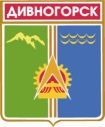 Администрация города ДивногорскаКрасноярского краяП О С Т А Н О В Л Е Н И Е 07.06.2018					г. Дивногорск					№ 86пО внесении изменений в постановление администрации города Дивногорска от 25.09.2013 № 187п «Об утверждении Положения об оплате труда работников муниципального специализированного казенного учреждения по ведению бюджетного учета «Межведомственная централизованная бухгалтерия» (ред. от 25.12.2017 № 252п)В соответствии с Трудовым кодексом Российской Федерации, на основании распоряжения администрации города Дивногорска от 05.10.2016 №2570р «О совершенствовании системы оплаты труда», постановления администрации города Дивногорска от 16.05.2012 № 119п «Об утверждении Положения о системах оплаты труда работников муниципальных учреждений города Дивногорска (в ред. от 22.03.2018 № 34п), руководствуясь статьями 43, 53 Устава муниципального образования город Дивногорск,ПОСТАНОВЛЯЮ:Внести в приложение к постановлению администрации города Дивногорска от 25.09.2013 № 187п «Об утверждении Положения об оплате труда работников муниципального специализированного казенного учреждения по ведению бюджетного учета «Межведомственная централизованная бухгалтерия» (ред. от 25.12.2017 № 252п) следующие изменения:В пункте 6.8. вместо слов «составляет до 45 должностных окладов руководителя» читать:- составляет до 35 должностных окладов руководителя.2. Настоящее постановление подлежит опубликованию в средствах массовой информации, размещению на официальном сайте администрации города Дивногорска в информационно-телекоммуникационной сети «Интернет».3. Настоящее постановление вступает в силу со дня его официального опубликования и применяется к правоотношениям, возникшим с 01.06.2018.4. Контроль за исполнением настоящего постановления оставляю за собой.Исполняющий обязанности Главы города								М.Г. Кузнецова